MATEMATIKA, 5. tedenTOREK, 14. 4. 2020UČNA TEMA: ODŠTEVAM DO 100 (DE – E = DE)Dragi učenci, danes nadaljujemo z odštevanjem do 100.Tudi tokrat bomo odštevali samo enice. Pa najprej ponovimo. Ustno izračunaj spodaj zapisane račune:18 – 7 =15 – 2 =7 – 5 =19 – 3 =8 – 5 =Sedaj pa gremo naprej. Koliko je:6 – 2 =    	Res je, 4. Koliko pa je 16 – 2 =Res je, 14. Sedaj pa izračunaj koliko je 26 – 2 =Res je, 24.Poglej si sliko: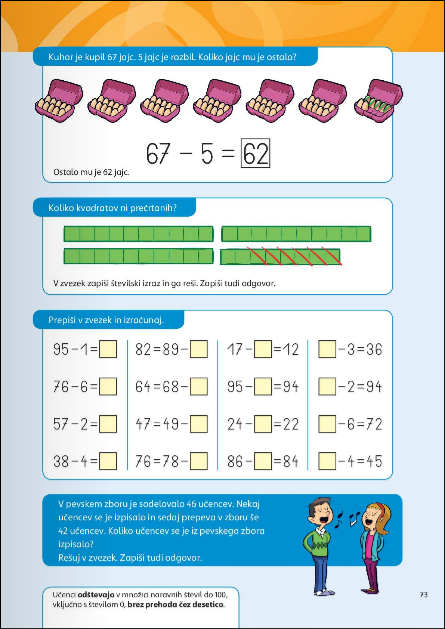 Sedaj pa odpri delovni zvezek na strani 65. Natančno preberi navodila in samostojno reši naloge.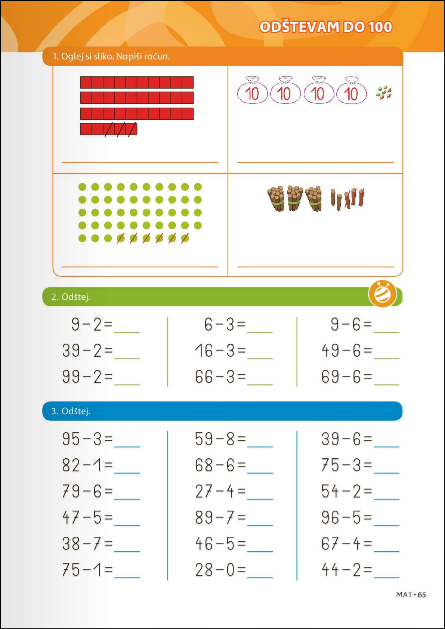 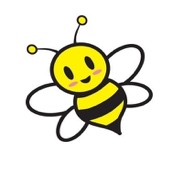 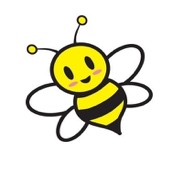 Hitri in vedoželjni lahko naredijo še naslednjo nalogo. Danes vas čaka naloga tudi na portalu Moja matematika.